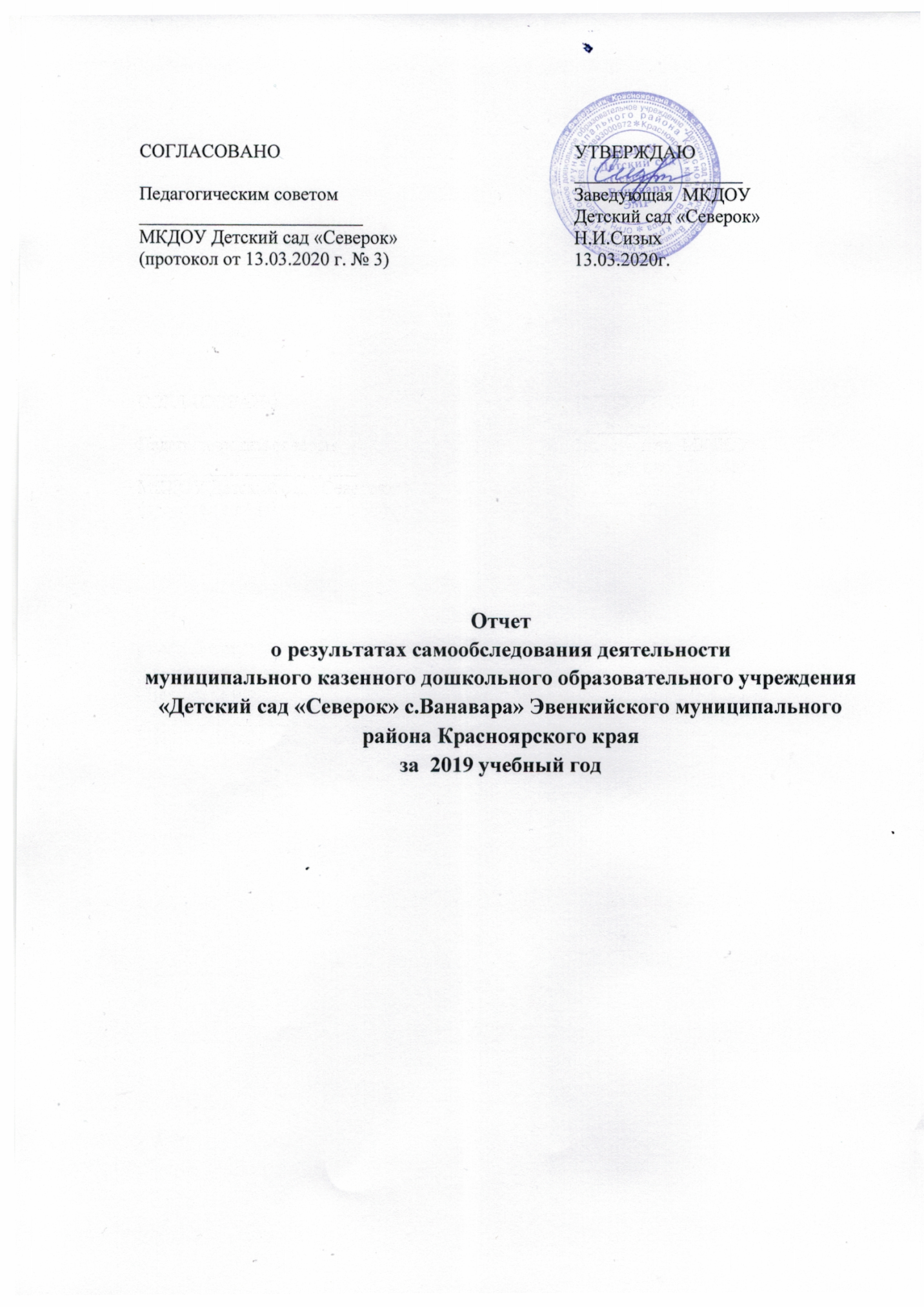         Самообследование  муниципального казенного дошкольного образовательногоучреждения «Детский сад  «Северок» с. Ванавара» Эвенкийского муниципальногорайона Красноярского края проводилось в соответствии с Федеральным законом от29.12.2012  № 273-ФЗ «Об образовании в Российской Федерации», Порядком проведениясамообследования образовательной организацией, утвержденным ПриказомМинистерства образования и науки РФ от 14 июня 2013 г. № 462, Приказом Министерства образования и науки РФ от 10 декабря 2013 г. № 1324 «Об утверждении показателей деятельности образовательной организации, подлежащей самообследованию».Состав экспертной комиссии по проведению самообследования (приложение 1)утвержден приказом заведующего детским садом от 15 февраля 2019 г. за № 1Целями проведения самообследования являются обеспечение доступности и открытостиинформации о деятельности МКДОУ, а также подготовка отчета о результатахсамообследования.                                                Аналитическая часть                               Общие сведения об образовательной организации         В учреждении функционирует 4 группы общеразвивающей направленности:Семьи ДОУ по составуОсновная цель деятельности учреждения: Ведущей целью деятельности учреждения является – создание благоприятных условий для полноценного проживания ребенком дошкольного детства, формирование основ базовой культуры личности; всестороннее развитие психических и физических качеств в соответствии с возрастными и индивидуальными особенностями; подготовка ребенка к жизни в современном обществе, к обучению в школе, обеспечение безопасности жизнедеятельности дошкольника. Эта цель реализуется в процессе разнообразных видов детской деятельности: игровой, коммуникативной, трудовой, познавательно-исследовательской, продуктивной, музыкальной, чтения.                                   II. Система управления организациейСтруктура образовательного учреждения и система его управления.III. Оценка образовательной деятельностиОсновная цель деятельности ДОУ обеспечение уровня и качества дошкольногообразования на основе единства обязательных требований к условиям реализацииосновной образовательной программы дошкольного образования и результатам ееосвоения при активном взаимодействии всех участников образовательного процесса.Целостность педагогического процесса в ДОУ обеспечивается реализациейосновной образовательной программы МКДОУ «Детский сад  «Северок» с. Ванавара»ЭМР (далее Программа). Программа составлена на основе Примерной основнойобразовательной программы дошкольного образования, разработанной Федеральныминститутом развития образования; с учетом основной образовательной программыдошкольного образования «От рождения до школы» под редакцией Н.Е. Вераксы, Т.С.Комаровой, М.А. Васильевой.Программа направлена на создание условий развития дошкольников, открывающихвозможности для позитивной социализации ребёнка, его всестороннего личностногоразвития, развития инициативы и творческих способностей, на основе сотрудничества совзрослыми и сверстниками, в соответствующих дошкольному возрасту видамдеятельности.Содержание  Программы в соответствии с требованиями Стандарта включает триосновных раздела – целевой, содержательный и организационный.В 2019 году образовательная деятельность была ориентирована на использованиесовременных педагогических технологий: здоровьесберегающих, игровых,информационно-коммуникативных технологий, технологию проектной деятельности,проблемного обучения, при взаимодействии с детьми педагоги использовали социально-личностный подход, технология- клубный час.Образовательная деятельность в ДОУ выстроена на адекватных возрасту формахработы с детьми и основано на комплексно-тематическом принципе планирования.Образовательная деятельность осуществляется:- в процессе организации различных видов детской деятельности: (игровая,коммуникативная, познавательно-исследовательская, восприятие художественнойлитературы и фольклора, самообслуживание и элементарный бытовой труд,конструирование, изобразительная, музыкальная, двигательная);- в ходе режимных моментов;- в самостоятельной деятельности детей;- в процессе взаимодействия с семьями воспитанников.В ДОУ отработана система взаимодействия всех педагогов (администрации,воспитателей, инструктора по физической культуре, музыкального руководителя),система взаимодействия с родителями (законными представителями), ведется работа порасширению социального партнерства.Содержание Программы обеспечивает развитие личности, мотивации и способностей детей в различных видах деятельности и охватывает следующие структурные единицы, представляющие определенные направления развития и образования детей (далее - образовательные области):- социально - коммуникативное развитие;- познавательное развитие;- речевое развитие;- художественно - эстетическое развитие;- физическое развитие.Конкретное содержание указанных образовательных областей зависит отвозрастных и индивидуальных особенностей детей, определяется целями и задачамиПрограммы и может реализовываться в различных видах деятельности (общении, игре,познавательно - исследовательской деятельности - как сквозных механизмах развитияребенка).ООП ДО реализуется согласно годовому планированию, режиму дня, годовому учебному графику, учебному плану и режиму непосредственно образовательной деятельности (НОД), которые составлены в соответствии с современными дидактическими, санитарными и методическими требованиями, содержание выстроено в соответствии с ФГОС ДО. При составлении плана образовательной деятельности учтены  предельно допустимые нормы учебной нагрузки, изложенные в СанПиН 2.4.1.3049-13.Продолжительность НОД:- ясельная группа (дети от 1,6 до 3 лет)-5-7 минут;- во второй младшей группе (дети от 3 до 4 лет) – 15 минут;- в средней группе (дети от 4 до 5 лет) – 20 минут;- в старшей группе (дети от 5 до 6 лет) – 25 минут;- в подготовительной к школе группе (дети от 6 до 7 лет) – 30 минут.В середине НОД педагоги проводят физкультминутку. Между НОД предусмотреныперерывы продолжительностью не менее 10 минут.Образовательный процесс реализуется в адекватных дошкольному возрастуформах работы с детьми с учетом требований ФГОС ДО. Образовательная деятельностьосуществляется в процессе организации различных видов детской деятельности,организованной образовательной деятельности, осуществляемой в ходе режимныхмоментов, самостоятельной деятельности, взаимодействия с семьями детей. Основнойформой работы с детьми дошкольного возраста и ведущим видом деятельности для нихявляется игра.Образовательный процесс осуществляется с учетом национально-культурных,природно-климатических, этнокультурных, социальных особенностей.Анализ мониторинга образовательных областейСпецифика  дошкольного  детства  (гибкость,  пластичность  развития  ребенка, высокий разброс вариантов его развития, его непосредственность  и непроизвольность) не позволяет требовать от ребенка дошкольного возраста достижения конкретных образовательных результатов и обусловливает необходимость определения результатов освоения образовательной  программы в виде целевых ориентиров. Результаты освоения Программы представлены в виде целевых ориентиров дошкольного образования, которые представляют собой социально-нормативные возрастные характеристики возможных достижений ребенка на этапе завершения уровня дошкольного образования.  Это ориентир для  педагогов  и  родителей,  обозначающий  направленность  воспитательной  деятельности взрослых. Целевые ориентиры не подлежат непосредственной оценке, в том числе в виде педагогической диагностики (мониторинга), и не являются основанием для их формального сравнения с реальными достижениями детей. Педагогическая диагностика обеспечивает возможность выявить динамику развития ребёнка на данном возрастном этапе и корректировать недостатки в его развитии. Это позволяет педагогам решать задачу по предоставлению всем детям единых стартовых возможностей при поступлении в школу. Показателем результативности образовательного процесса является уровень освоения детьми программного материала.Анализ уровня развития целевых ориентиров выпускников ДОУ.  Диагностику подготовленности детей к обучению в школе прошли 15 детей подготовительной группы.Диагностика подготовленности детей к обучению в школе, проведена в конце учебного года, позволила оценить уровень форсированности предпосылок к учебной деятельности: возможности работать в соответствии с фронтальной инструкцией, умения самостоятельно действовать по образцу и осуществлять контроль, обладать определенным уровнем работоспособности, а также вовремя остановиться в выполнении того или иного задания и переключиться на выполнение следующего. Таким образом, оценивалась сформированность регуляторного компонента деятельности в целом.По результатам проведенного исследования можно сделать следующие выводы: у детей сформирована социальная позиция школьника; у детей хорошая интеллектуальная готовность. Готовы к началу регулярного обучения - 100% детей. Все компоненты психологической готовности у детей присутствуют.В соответствии с режимами дня и временем года образовательная деятельность вдетских группах проводятся с 1 сентября по 31 мая текущего года.При реализации образовательной программы, дошкольное учреждениеучитывает климатические условия региона (длительная и морозная зима с низкимитемпературами). В связи с тем, что в холодное время года, дети не могут осуществлятьпрогулки с учётом требований санитарных правил, программа предусматриваетвключение в двигательный режим, во время, отведённое для прогулок, спортивные,хороводные, подвижные игры, просмотры детских передач и мультфильмов.Группы функционируют в режиме 5 - ти дневной рабочей недели.Образовательный процесс осуществляется по двум режимам в каждой возрастной группе:с учетом теплого и холодного периода года.Воспитательная работаВ образовательно - воспитательной работе с детьми педагоги используютсовременные образовательные технологии:- технологии эффективной социализации Н.П. Гришаевой;- "Утро радостных встреч Л.В. Свирская;- «Социо-игровая педагогика» Е.Шулешко А. Ершовой и В. Букатовым;- ТРИЗ технологии;- технологию театрализованной деятельности;- развивающие игры (шашки, кубики Никитина, блоки Дьеныша, палочкиКьюизенера и т.д.);- здоровьесберегающие технологии (пальчиковая, артикуляционная, дыхательнаягимнастики, динамические паузы, логоритмику, ритмопластику, гимнастику пробужденияи т.д.);- ИКТ технологии- технология проектной деятельности С. М. Оберемок.Использование современных педагогических технологий в ДОУ, позволилозначительно повысить самостоятельную активность детей, развивать творческоемышление, умение детей самостоятельно, разными способами находить информацию обинтересующем предмете или явлении и использовать эти знания для создания новыхобъектов действительности при активном участии родителей.Взаимодействие с семьями воспитанниковОсобое внимание в нашем дошкольном учреждении уделяется взаимодействию ссемьями. На протяжении последних лет одним из ключевых направлений являетсяоптимизация социально-положительного климата в коллективе взрослых и детей,развитие конструктивного взаимодействия родителей и детского сада, через выстраиваниеравнопартнерских отношений между всеми участниками образовательного процесса(субъект – субъектные отношения).Наличие разных категорий родителей требует осуществлениядифференцированного подхода к подбору форм взаимодействия с каждой семьей (отподчиненного включения к согласованному, инициирующему и самостоятельнообоюдному включению: исполнитель – помощник – участник – организатор).Взаимодействие с родителями осуществлялось в соответствии с годовым планом.Проводились социологические исследования по определению статуса имикроклимата семьи, выявлялся уровень родительских требований к дошкольномуобразованию и воспитанности детей, образовательный уровень, социальное иматериальное положение, потребности на образовательные услуги для детей.В ДОУ регулярно обновляются, информационные стенды для родителей. Функционирует сайт дошкольного учреждения. Родители  участвуют в преобразовании образовательного пространства ДОУ (ремонт оборудования, благоустройство групп, территории ДОУ).Значительно повысился процент участия родителей в организации мероприятий,проводимых в ДОУ.В 2019 году были запланированы и проведены традиционные групповыеутренники, организованы выставки семейных рисунков, поделок; продолжилась добраятрадиция сотворчества взрослых и детей: Неделя зимних забав и развлечений «Гуляют ребятки на зимние святки»;«День защитника отечества»;Праздник «Встреча масленицы»;«Весенние фантазии»;  «Мама у меня одна»;«Космос»;«День смеха»;Групповые собрания «Роль семьи в нравственно – патриотическом воспитании дошкольника» Анкетирование: «Как Вы относитесь к патриотическому воспитанию своего ребенка?»;Празднование дня Победы советского народа в Великой Отечественной войне 1941-1945 годов»; Мероприятия, проведенные в рамках Недели безопасности;Мероприятие, посвященное празднованию Дня народного единства. (Это праздник возрождения и единения всех людей, живущих в России);Выставка детского творчества «Золотая осень»; Выставка поделок из природного материала и овощей «Дары осени»; Акция «Птичья столовая»;
 Выставка групповых газет «Папа может»; Выставка групповых газет ко дню 8 Марта «Мамочка любимая»; 
Выставка детских работ художественно- продуктивной деятельности «Космос»;
Выставка рисунков ко Дню Победы «Победный май». 
Выставка детского творчества «Жизнь дана на добрые дела»;Участие в акции "Мечтаем вместе"С 2 декабря по 9 декабря прошла тематическая неделя, посвященная 90-летию со дня образования Эвенкии. Праздник «Бидикэл   дылачакан» в переводе: «Пусть всегда будет солнце», где приняли участие дети всех возрастных групп. Участие в фестивале «Хэгды бакалдын» (Большая встреча) посвященного празднованию Дня Эвенкии, в Доме Культуры.       Систематическая работа ведется с родителями по предоставлению федеральной имуниципальной компенсации части родительской платы.  В Детском саду в системе осуществляется ознакомление родителей с локальными актами ДОУ при приеме ребенка в детский сад и размещается на информационном стенде в полном объеме.Вывод: В ДОУ создаются условия для максимального удовлетворения запросов родителей детей дошкольного возраста по их воспитанию и обучению. Родители получают информацию о целях и задачах учреждения, имеют возможность обсуждать различные вопросы пребывания ребенка в ДОУ участвовать в жизнедеятельности детского сада. По итогам опроса деятельность ДОУ за 2019 - год удовлетворены 96% контингента родителей, что является показателем высокого качества предоставляемых услуг. Средний показатель активности участия родителей в жизни МКДОУ равен 80 %,  что свидетельствует о позитивном настрое.Социальное партнерство в ДОУДошкольное образовательное учреждение осуществляет взаимодействие ссоциумом. Наблюдается тенденция к расширению и углублению связей дошкольногообразовательного учреждения с другими образовательными, медицинскимиучреждениями и учреждениями культуры. Творческое сотрудничество собразовательными партнерами осуществлялось на основании заключения договоров иразработки совместных планов мероприятий совместной деятельности.   Социальное партнерство дошкольного образовательного учрежденияВ детском саду осуществляется дополнительная деятельность с детьми:- Логопедическая помощь с 5-7-х лет (коррекция звукопроизношения, обогащение иактивизация лексического запаса, развитие грамматического строя, развитиесвязной речи).- Укрепление и сохранение здоровья. Проведение «пальчиковой и артикуляционнойгимнастики», «гимнастики для глаз и гимнастики пробуждения», «дыхательнойгимнастики и утренней гимнастики в разной форме».                                       Коррекционно-оздоровительная работа С 2017 года на базе МКДОУ «Детский сад «Северок» с.Ванавара» функционирует группа компенсирующей направленности для детей с нарушениями речевого развития.  Созданы специальные условия для получения образования детьми, имеющими тяжелые нарушения в развитии устной речи. Коррекционно-педагогическую помощь детям с нарушением речевого развития оказывает учитель-логопед, воспитатели группы, музыкальный руководитель, инструктор по физической культуре. Группа компенсирующей направленности для детей с нарушением речевого развития функционирует 5 дней в неделю.  В группу зачисляются воспитанники в возрасте 5 – 7 лет, при нормальном слухе и первично сохранном интеллекте, имеющих нарушения речевого развития: ФФН, ОНР. Учитель-логопед группы с согласия родителей (законных представителей) проводит предварительное обследование детей.Отбор детей в группу осуществляется ежегодно. Направление в группы компенсирующей направленности для детей с нарушениями речевого развития осуществляется по рекомендации ПМПк, только с согласия родителей (законных представителей) ребенка. Согласно п. 4.3 Федерального государственного образовательного стандарта дошкольного образования, утвержденного приказом Министерства образования и науки Российской Федерации от 17.10.2013 № 1155 (далее – ФГОС ДО, Стандарт), целевые ориентиры (социально-нормативные возрастные характеристики возможных достижений ребёнка на этапе завершения уровня дошкольного образования) не подлежат непосредственной оценке, в т.ч. в виде педагогической диагностики (мониторинга), а также не являются основанием для их формального сравнения с реальными достижениями детей. Оценка индивидуального развития детей заключается в анализе освоения ими содержания образовательных областей: социально-коммуникативное, познавательное, речевое, художественно-эстетическое, физическое развитие. Мониторинг осуществлялся в форме регулярных наблюдений педагога за детьми в повседневной жизни и в процессе НОД. Учитель-логопед отслеживает правильность звукопроизношения, дети, нуждающиеся в коррекции речи зачисляются на логопункт на 1 год обучения.Диагностика проводиться: первичная (начало года, с 1-15 сентября) итоговая (конец года, с 15-31 мая).Коррекционная работа и/или инклюзивное образование направлено на:1) обеспечение коррекции нарушений развития речи детей старшего дошкольного возраста.2)  их разностороннее развитие с учетом возрастных и индивидуальных особенностей, социальной адаптации.Коррекционная работа учитывает особенности развития и специфические образовательные потребности каждого ребенка.Содержание коррекционной работы.Логопедическое коррекционно-педагогическое воздействие направлено на устранение речевого дефекта у детей, а также на предупреждение возможных трудностей в процессе школьного обучения (подготовка к обучению грамоте, профилактика дисграфии, совершенствование познавательных процессов и обеспечение личностной готовности к обучению в школе).Достижение этой цели обеспечивается постановкой широкого круга образовательных, воспитательных, коррекционных и развивающих задач, решение которых осуществляется логопедом и воспитателями на специальных индивидуальных, фронтальных занятиях, а также создание единого речевого режима в детском саду (контроль за речью детей в течение всего дня), проведение диагностики (отслеживание) речи детей.Организация образовательного процесса:образовательный процесс направлен на профилактику и устранение нарушений речевого развития у воспитанников, их подготовку к обучению в школе;образовательный процесс организуется с использованием педагогических технологий, обеспечивающих коррекцию и компенсацию отклонений в речевом развитии детей, учитывающих возрастные и психофизиологические особенности детей дошкольного возраста;организация образовательного процесса регламентируется планом работы учителя-логопеда, режимом работы и расписанием занятий, согласованным с администрацией ДОУ;В соответствии с СанПиНом продолжительность непосредственно-образовательной деятельности для детей 6-7 лет - 25-30 минут. Непосредственно-образовательная деятельность с детьми проводиться в первую половину дня.Порядок изучения звуков, последовательность лексических тем, количество непосредственно-образовательной деятельности может меняться по усмотрению логопеда.Индивидуальная (подгрупповая) деятельность с каждым ребёнком проводиться 2 раза в неделю.В процессе коррекционного обучения детей решаются следующие задачи:раннее выявление и своевременное предупреждение речевых нарушений;развивать понимание речи;совершенствовать лексико-грамматическую сторону речи;совершенствовать звуковую сторону речи в сфере произношения, восприятия и выразительности;развивать навыки фонематического анализа и синтеза;подготавливать к обучению грамоте, овладению элементарными навыками письма и чтения;развивать навыки связной речи (обучение диалогической и монологическое речи).Логопедический кабинет оснащён методическим материалом:- большое настенное зеркало (для индивидуальной работы по постановке звуков);-шпатель;- спирт;- маленькие индивидуальные зеркала для каждого ребёнка;- шкаф для пособий и литературы;- пособия для развития дыхания (перышки, бабочка, клоун, зонтик, воздушные шары, и т.д.)Пособия для обследования речи:иллюстративный материал для обследования устной речи.обследование звукопроизношенияобследование фонематического восприятия, фонематического анализа и синтеза, фонематических представленийобследование слоговой структуры словобследование словаряобследование грамматического строя речисамостоятельная речьПособия для обследования и развития неречевых процессов (память, внимание, мышление, воображение).Мышление:- «Какой предмет лишний?»- «Что сначала, что потом?»- «Что где лежит?»- «Кто здесь линий?»- «Четвёртый линий»- «Собери квадрат»- «Классификации»Воображение:- «Нарисуй подходящую фигуру»- «Дорисуй круги», «Дорисуй овалы»- «Чего не хватает?»- «Дорисуй предмет»Память:- «Запомни предметы»- «Что изменилось на картинке?»Внимание:- «Найди и зачеркни»Пособия для формирования правильного звукопроизношения.- серии предметных картинок для постановки звуков, относящихся к разным фонематическим группам: гласные, свистящие, шипящие, аффрикаты, сонорные, глухие и звонкие, твёрдые и мягкие;- карточки для определения позиции звуков в словах- сигнальные карточки- карточки для фонетических упражнений- схемы слов- позиционные карточкиПособия для развития связной речи.- серии последовательных сюжетных картинок от простых по содержанию (2-3) до более сложных (3-5)Пособия по подготовке детей к обучению грамоте.- схемы для составления и чтения слогов, набор карточек-слов;- наборы для составления схем предложений;Дидактические игры: «Составь картинку», «Логопедическое лото» ,«Собери квадрат», «Собери цветок»Наглядно - дидактическое пособие «Грамматика в картинках антонимы», «Словообразование», «Где живут предлоги», «Развитие речи», «Сосчитай».IV. Оценка функционирования внутренней системы оценки качества образованияПроцесс внутренней самооценки качества образования регулируется внутреннимилокальными актами, проводится в соответствии с годовым планированием сиспользованием качественного методического обеспечения. Результаты оцениваниякачества образовательной деятельности фиксируются и впоследствии формируютдоказательную основу для изменений ООП ДО, корректировки образовательногопроцесса и условий образовательной деятельности.На основании Закона «Об образовании в Российской Федерации» в МКДОУразработаны:Положение о ВСОКО МКДОУ «Детский сад  «Северок» с. Ванавара» ЭМР в основе, которого лежит ФГОС ДО .Цель контроля: комплексная оценка качества образовательного процесса, для оценивания эффективности и повышения качества работы, для самооценки и мониторингакачества дошкольного образования.В МКДОУ «Детский сад «Северок» с.Ванавара» ЭМР внутренний контроль осуществляют заведующая, заместитель заведующей по воспитательно-методической работе, заместитель заведующей по ХЧ, медицинская сестра диетическая, а также педагоги, работающие на самоконтроле.Делегирования полномочий позволило привлекать к контролю органы коллективногоуправления: педагогический совет, родительский комитет.Контроль в Детском саду проводится в соответствии с Положение о ВСОКОМКДОУ «Детский сад «Северок» с.Ванавара» ЭМР, утвержденному заведующей наначало учебного года, и представляет собой следующие виды:- оперативный контроль;- тематический /2 - 3 раза в год (к педсоветам);- самоконтроль;- самоанализ;- взаимоконтроль;- итоговый;- мониторинг освоения воспитанниками ООП ДОУ.В оценивании оценки качества образовательной деятельности принимают участиетакже семьи воспитанников, предоставляя обратную связь о качестве образовательныхпроцессов. С этой целью регулярно проводится опрос, позволяющий сделать выводы обуровне удовлетворенности предоставляемыми услугами, выявлять проблемные узлы ипринимать своевременные меры по коррекции деятельности ДОУ. Результаты контроля выносятся на обсуждение на педагогические советы, совещания при заведующей, заслушиваются на родительских собраниях, размещаются на информационных стенда детского сада.                                       V. Оценка качества кадрового обеспеченияКадровое ресурсное обеспечение.- 6 воспитателей- 3 специалиста:  учитель - логопед, инструктор по физическому воспитанию, музыкальный руководитель- 18 человек обслуживающий персонал,- 2 человека - административно-управленческий персонал.Профессиональный уровень и личностный потенциал педагогов.Коллектив ДОУ в целом использует весь доступный в настоящее время спектрформ и методов повышения квалификации. План аттестационных мероприятий икурсовой переподготовки на 2019 год выполнен полностью.Педагоги пополнили дидактическими пособиями и играми, обогатили эстетическую пространственную предметно-развивающую среду ДОУ. Совместные проекты: «Познавательно-творческий проект»Проект «Путешествие по сказкам К.И. Чуковского» проект «Моя Семья». Проект «Юные исследователи». (Формирование исследовательских умений посредством экспериментирования).Краткосрочный педагогический проект «Витамины» (для детей подготовительной к школе группы, совместно с логопедом).Познавательный проект ко дню Победы в Великой Отечественной войне «Никто не забыт, ничто не забыто…»В саду совместно с социальными партнерами и родителями реализованы такие социально значимые акции: экологическая "Очистим планету от мусора», социально-значимая акция "Подари добро", Мечтаем вместе», "Покормите птиц зимой."Педагоги ДОУ имели возможность повышать свою квалификацию на проводимыхМО района и в детском саду методических мероприятиях: семинарах, практикумах,педагогических советах, консультациях, открытых занятиях и т.д.Успешной реализации намеченных планов работы способствовали разнообразныеметодические формы работы с кадрами:- педсоветы,- практикумы,- деловые игры,- круглые столы,- смотры-конкурсы,- творческие отчеты,Накопленный материал собирается и формируется в творческие папки. Анализпоказал, что план методической работы выполнен на 92%. VI. Оценка учебно-методического и библиотечно-информационного обеспеченияДОУ реализует ООП ДО, которая составлена с учетом рекомендованной УМО пообразованию в области подготовки педагогических кадров в качестве примернойосновной образовательной программы дошкольного образования «Основнойобразовательной программы дошкольного образования «От рождения до школы» подредакцией Н.Е Вераксы, Т.С.Комаровой, М.А.Васильевой (2015 г. изд.), принятапедагогическим советом и утверждена приказом заведующего ДОУ.Структура и объем программы соответствует требованиям ФГОС ДО.В ДОУ имеется достаточное количество методических, дидактических и наглядныхпособий, которое позволяет обеспечить нормальное функционирование воспитательно-образовательной системы ДОУ. Постоянно ведется работа над обновлением ипополнением учебно-методического обеспечения исходя из финансовых возможностейДОУ.     Функционирование информационной образовательной среды в ДОУ для организации процесса управления, методической и педагогической деятельности  обеспечивается техническими и аппаратными средствами, сетевыми и коммуникационными устройствами:                                    Технические и аппаратные средства:В ДОУ имеется центральное отопление, горячее водоснабжение, канализация.Пищеблок обеспечен необходимым технологическим оборудованием. Твердый и мягкий хозяйственный  инвентарь приобретен в соответствии с санитарными требованиями. Обслуживающий персонал спецодеждой обеспечен.Средствами ТСО  ДОУ обеспечено.Состояние материально-технической базы ДОУ соответствует педагогическим требованиям, современному уровню образования и санитарным нормам.                                       В ДОУ имеется спортивная  площадка, 4 прогулочные игровые площадки с верандами. В рамках трудовой деятельности и наблюдений за ростом и развитием растений  имеется   огород на территории детского сада.В ДОУ имеются технические средства обучения: проекторы с экраном, ноутбуки, телевизор, музыкальный центр, магнитофон, компьютеры, принтеры, принтер-сканер-копир, фотоаппарат.  На всех ПК установлена операционная система «Windows 2007» и разнообразноепрограммное обеспечение, позволяющее в электронной форме:        - управлять образовательным процессом: оформлять документы (приказы,отчёты и т.д.), при этом используются офисные программы (MicrosoftWord,Excel, PowerPoint), осуществлять электронный документооборот, сопровождатьпереписки с внешними организациями, физическими лицами, хранить  различную информацию;     - вести учёт труда и заработной платы, формировать и передавать электронныеотчеты во все контролирующие органы;создавать и редактировать электронные таблицы, тексты и презентации;    - осуществлять взаимодействие между участниками образовательного процесса,у ДОУ имеется электронный адрес и официальный сайт.   - использовать интерактивные дидактические материалы, образовательныересурсы;МКДОУ обеспечено современной информационной базой (имеется выход винтернет, электронная почта). Имеется наличие сайта, который соответствуетустановленным требованиям. В МКДОУ обеспечены открытость и доступностьинформации о деятельности, для всех заинтересованных лиц (публикации в СМИ, на сайте МКДОУ, информационные стенды, выставки, презентации.                        VII. Оценка материально-технической базыЗдание детского сада двухэтажное, оборудованное центральным отоплением,водопроводом, канализацией, сантехническое оборудование в удовлетворительномсостоянии, нуждается в частичном ремонте. Групповые помещения состоят из игровой,спальной и раздевальной комнат. Имеются кабинет заведующего, методический кабинет, медицинский кабинет, изолятор,  кабинет учителя-логопеда, музыкальный зал,  физкультурный зал, прачечная, пищеблок с холодным и горячим цехом, душевая, склад под ТМЦ,  склад под продукты питания.Пищеблок расположен на первом этаже, обеспечен необходимыми наборамиоборудования и соответствует требованиям СанПиН 2.4.1.3049-13.Качество питания: калорийное, сбалансированное, в соответствие с 10- дневнымменю. Строго соблюдаются нормы питания, объем порций, питьевой режим. Оставляется контрольное блюдо, хранение проб (48 часовое). Проводится витаминизация.В МКДОУ имеется необходимая документация:-приказы по организации питания,-график получения питания,-накопительная ведомость,-журналы бракеража сырой и готовой продукции,-10-ти дневное меню,- картотека блюд,-сведения о запрещенных продуктах и нормах питания,-список дошкольников, имеющих пищевую аллергию.Санитарно-гигиенический режим соблюдается.В МКДОУ созданы условия соблюдения правил техники безопасности напищеблоке. В 2019 году РОСПОТРЕБНАДЗОРОМ была проведена проверка ДОУ насоблюдение норм СанПиНов, нарушения не выявлены.Медицинский кабинет оборудован в соответствии с требованиями, имеет: приемная, кабинет медсестры, изолятор , процедурный, санузел.В МКДОУ проводится медицинское обслуживание  «КГБУЗ «ВРБ №2», созданы условия для оздоровительной работы (имеется договор о порядке медицинского обслуживаниявоспитанников ДОУ).Сотрудники МКДОУ регулярно проходят медицинские осмотры. Для укрепленияи сохранения здоровья детей приобретаются комплексные витамины для приема ввесеннее -осенний период. Случаи травматизма среди обучающихся - 0%. В МКДОУ проводятся мероприятия, обеспечивающие формирование у обучающихся навыков здорового образа жизни, ведется работа по гигиеническому воспитанию. Проводятся мероприятия по предупреждению нервно-эмоциональных и физических перегрузок у обучающихся. Расписание для организованной образовательной деятельности составляется с соблюдением санитарных норм, обеспечивающих смену характера деятельности обучающихся.В ДОУ выполняются требования, определяемые в соответствии с санитарно-эпидемиологическими правилами и нормативами САНПИН 2.4.3049-13 и правиламипожарной безопасности. Организацию данной работы, а так же регулярный контрольосуществляют заведующая МКДОУ, завхоз, вахтер,  заместитель по воспитательно-методической работе,  медицинский работник на основе разработанной системы контроля.В МКДОУ соблюдены меры противопожарной и антитеррористической безопасности, в том числе:-наличие автоматической пожарной сигнализации,-наличие видеонаблюдения как уличного, на территории детского сада, так и в помещениях учреждения, -наличие средств пожаротушения,-наличие тревожной кнопки,-наличие договора на обслуживание с соответствующей организацией,-наличие акта о состоянии пожарной безопасности,-проведение учебно-тренировочных мероприятий по вопросам безопасности.Здание, территория ДОУ соответствует санитарно-эпидемиологическим правилами нормативам, требованиям электробезопасности, нормам охраны труда.Состояние территории МКДОУ хорошее (имеется ограждение, освещение. Хозяйственная зона оборудована в полном объеме в соответствии с СанПиН: на ее территории располагается  склад  для хранения ТМЦ, помещение  для храненияртутьсодержащих,  мусоросборник.Для каждой группы есть отдельный участок, на котором размещено игровое оборудование, имеются закрытые прогулочные веранды. Площадь на одноговоспитанника соответствует нормативу.Продолжается обустройство уличной физкультурной площадки.Развивающая предметно-пространственная среда, созданная в ДОУ, обеспечиваетмаксимальную реализацию образовательного потенциала пространства ДОУ, группы,  для  развития детей дошкольного возраста в соответствии с особенностями каждоговозрастного этапа, охраны и укрепления их здоровья, учета особенностей и коррекциинедостатков их развития.Оборудование используется рационально, ведётся учёт материальных ценностей,приказом по ДОУ назначены ответственные лица за сохранность имущества. Вопросы по материально-техническому обеспечению рассматриваются на рабочих совещаниях.В течение учебного года были проведены следующие работы:-постоянно проводится сезонное озеленение прогулочных участков;- частичный ремонт системы отопления и водоснабжения-постоянно пополняется и обновляется развивающая среда во всех возрастных группах,   путем приобретения и изготовления методических атрибутов и материалов, как для игровой, так и образовательной деятельности.Расходование средств ДОУ осуществляется согласно утвержденной смете расходов ивключает в себя следующие статьи затрат: зарплата и начисления на зарплату,коммунальное обслуживание, расходы на содержание имущества, расходы на прочиенужды, приобретение основных средств, приобретение продуктов питания, приобретение материальных запасов. Платных (внебюджетных) услуг в учреждении нет.Администрацией детского сада используются все доступные для пополнения МТБсредства: рациональное расходование выделяемых средств в полном объеме, изготовление пособий силами педагогов и родителей. Объем средств, выделенных учредителем на 2019 год освоен – 96,8% (3,2%-экономия по коммунальным услугам, защищенные статьи)                 Результаты анализа показателей деятельности организацииII. Система управления организациейУправление в ДОУ осуществляется в соответствии с действующимзаконодательством на основе принципов единоначалия и коллегиальности. Структура имеханизм управления образовательным учреждением обеспечивает его стабильноефункционирование, взаимосвязь всех структурных подразделений, в ДОУ реализуетсявозможность участия в управлении детским садом всех участников образовательногопроцесса. Структура и механизм управления ДОУ позволяют обеспечить стабильноефункционирование, способствуют развитию инициативы участников образовательногопроцесса (педагогов, родителей (законных представителей), детей) и сотрудников ДОУ. За 2019 год не зафиксировано не одного случая остановки работы учреждения потехническим или иным причинам. Основными характеристиками коллектива являются:стабильность состава, повышение образовательного ценза, профессионального роста.                                III. Оценка образовательной деятельностиОбразовательный процесс в ДОУ организован в соответствии с требованиями,предъявляемыми законодательством к дошкольному образованию и направлен насохранение и укрепление здоровья воспитанников, создания благоприятных условийразвития детей в соответствии с их возрастными и индивидуальными особенностями исклонностями. Педагоги успешно интегрируют обучение и воспитание, способствуяцелостности образовательного процесса через формирование социокультурной среды,соответствующей возрастным, индивидуальным, психологическим и физиологическимособенностям детей.  Созданы все условия для разностороннего развития детей. Частично  оснащен оборудованием для разнообразных видов детской деятельности в помещении и на участках. Развивающая среда в ДОУ выступает не только условием творческого саморазвития личности ребенка, фактором оздоровления, но и показателем профессионализма педагогов.IV. Оценка функционирования внутренней системы оценки качества образованияВ ДОУ созданы организационно-методические условия для решения задач по охране жизни и укрепления здоровья детей; обеспечения интеллектуального, личностного и физического развития ребенка; приобщения детей к общечеловеческим ценностям; взаимодействия с семьей для обеспечения полноценного развития ребенка.Педагогический коллектив детского сада имеет достаточный  педагогический опыт. (высшее педагогическое образование, наличие почетных званий, постоянное повышение уровня профессионального мастерства).V. Оценка кадрового обеспеченияКадровая политика ДОУ направлена на развитие профессиональной компетентности педагогов и личностно-ориентированный подход к сотрудникам, учитываются профессиональные и образовательные запросы, созданы все условия для повышения профессионального уровня и личностной самореализации. Требования ФГОС ДО к кадровым условиям реализации ООП ДО выполнены.VI. Оценка учебно-методического и библиотечно-информационного обеспеченияКачество библиотечно – информационного обеспечения удовлетворительное. В МКДОУ по возможности расширяется и пополняется ассортимент методической литературы, разнообразные дидактические средства, помогающие решать задачи современных педагогических технологий. Имеются подписные издания такие как: «Ребенок в детском саду», «Дошкольное образование», «Управление ДОУ», «Воспитатель ДОУ», «Музыкальный руководитель», «Справочник старшего воспитателя дошкольного учреждения».         Показатели  деятельности дошкольной образовательной организации, подлежащей самообследованию  (утв. приказом Министерства образования и науки РФ от 10 декабря 2013 г. № 1324)Общие выводыОтчет содержит результаты анализа образовательной деятельности, фактическиерезультаты по каждому направлению деятельности указаны в соответствующих разделах.Сделаны выводы и намечены планы по повышению показателей, отражающих уровеньработы МКДОУ в целом:   1. Повышение качества работы МКДОУ в современных условиях, через повышениеуровня профессиональной компетентности педагогов, их мотивации на самосовершенствование в условиях работы по ФГОС ДО. Дальнейшее  использование активных форм методической работы:       - организация и проведение семинаров-практикумов в ДОУ по презентациипрактик наработанных педагогами на группах;       - освоение педагогами новых технологий через педагогическую мастерскую в ДОУ, в том числе обучить педагогов технологии проектной деятельности с детьми, которая позволит увидеть за каждой детской работой его индивидуальность, самостоятельность и инициативность;       - проведение мастер-класса для педагогов по организации занятий с природой инаукой (простые эксперименты, измерения, экскурсии);   - оказание методической помощи при подготовке педагогов для участия в творческих и профессиональных конкурсах.2.  Осуществлять комплексный подход к познавательно-речевому развитию детей. Способствовать формированию речевых навыков, связной речи, самореализации дошкольников через различные виды деятельности.  3.  Продолжать формировать единое образовательное пространство ДОУ через активизацию различных форм сотрудничества с родителями и социальными партнерами.  4.  Развивать у дошкольников физические качества через организацию подвижных, спортивных игр и упражнений. Приложение №1		
   Муниципальное казенное дошкольное  образовательное  учреждение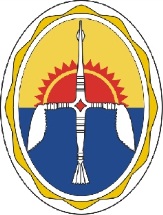 «Детский  сад «Северок» с. Ванавара»                               Эвенкийского муниципального района                                                Красноярского краяС. Ванавара, Эвенкийский муниципальный район, Красноярский край, 648490; факс ______; тел. ________ОКПО 35137393                                ОГРН 1028800002293                     ИНН/КПП 8803000972/880301001Приказ 15.02.2020г.                                                                           №  1 «О проведении самообследования МКДОУ «Детский сад «Северок» с. Ванавара» ЭМР»      На основании п. 3 части 2 статьи 29 Федерального закона №273-ФЗ «Об образовании в Российской Федерации», приказа Министерства образования и науки Российской Федерации от 14 .06.2013 года № 462 «Об утверждении порядка проведения самообследования образовательной организации», приказа Министерства образования и науки Российской Федерации №1324 «Об утверждении показателей деятельности образовательной организации, подлежащей самообследованию»                                                    ПРИКАЗЫВАЮ:  1.Утвердить План подготовки и проведения самообследования за 2019 календарный год.   2. Утвердить состав рабочей группы по проведению самообследования: Руководитель группы:Заведующая Сизых Н.И.Зам.зав. по ВМР –Нуреева И.И.;Члены группы:1) Балышева Ю.В. – воспитатель;2) Дружинкина О. О. – кладовщик;3) Исенко О.В. – воспитатель;4) Кенибас А.А. – воспитатель;5) Кузнецова Н.Ю. – воспитатель;Провести самообследование в период с 15.02.2020 г. по 15.03.2020 г., согласно показателям3. Подготовить отчет по самообследованию в срок с 15.03.2020г. до 01.04.2020 г., ответственность возлагаю на зам.зав. по ВМР –Нурееву И.И.4. Рассмотреть отчет по самообследованию на заседании Педагогического Совета учреждения в срок до 01.04.2020 года, ответственность возложить на зам.зав. по ВМР –Нурееву И.И.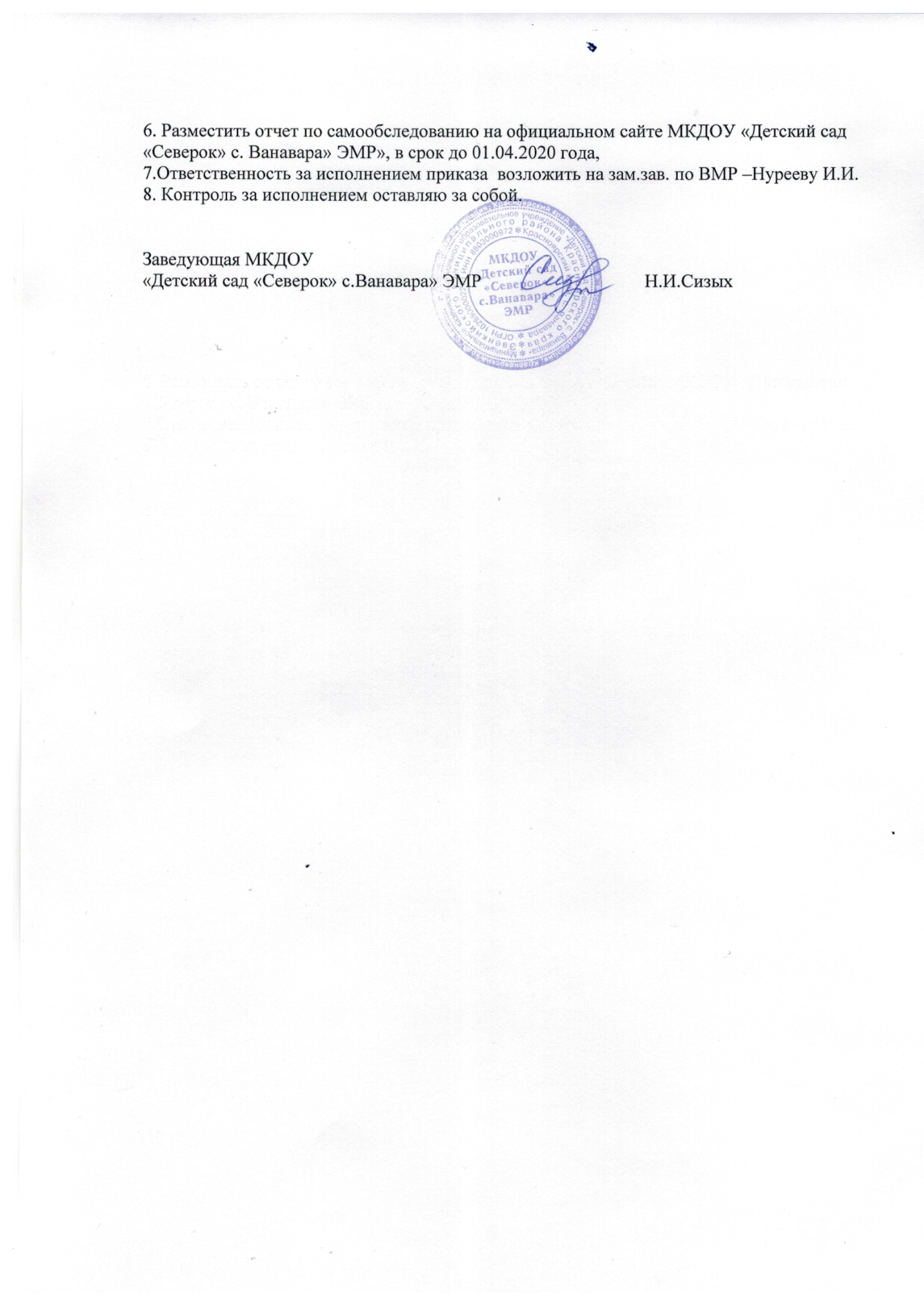 Полное наименованиеМуниципальное казенное дошкольное образовательное учреждение «Детский сад «Северок» с.Ванавара» Эвенкийского муниципального района Красноярского края Россия.Сокращенное  наименование дошкольного учрежденияМКДОУ "Детский сад "Северок" с. Ванавара" ЭМР  УчредительУправление образования Администрации Эвенкийского муниципального района, Красноярского края.Адрес: 648000, Россия, Красноярский край, Эвенкийский район, п.г.т. Тура, ул. Советская, 2.Юридический адрес648490, Российская Федерация, ЭМР. Красноярский край, с. Ванавара, улица  2-я Лесная,  19Фактический адрес648490, Российская Федерация, ЭМР. Красноярский край, с. Ванавара, улица  2-я Лесная,  19Форма обученияОчнаяВиддетский сад общеразвивающего видаНормативный срок обучения5 летТип учрежденияКазенное дошкольное образовательное учреждениеЯзык обучения РусскийЛицензия № 6073-л от 05.10.2011, бессрочная.Режим работы10,5 часов, при пятидневной рабочей недели с 08-00 до 18-30ЗаведующийСизых Наталия ИвановнаКонтактный телефон8(39177)31-1168(39177) 2-22-79Адрес электронной почтыe-mail: SizihNI@vanavara.evenkya.ruАдрес сайтаhttps://severok-wanarava.ru/Количество групп4Проектная мощность 95Продолжительность учебного года  в МКДОУ «Детский сад «Северок» Составляет 36 учебных недель, с 1 сентября по 31 мая.группамальчикидевочкиДети кореннойнациональности(всего/девочки)ВсегоЯсельная (1,6 - 2 лет)59114Разновозрастная (2-4)911320Разновозрастная  (4- 5)158423Разновозрастная (5-7)1213725ГруппаКоличествосемейПолныесемьиНеполныесемьиСемьи сопекаемымидетьмиЯсельная (1,6 - 2 лет) 141211Разновозрастная (2-4)19154- Разновозрастная  (4- 5) 23212-Разновозрастная (5-7)25232-КонцепцияорганизацииуправленияПовышение качества образовательных услуг через кадровуюполитику, дифференцированную оплату труда, повышение мотивациисотрудников, создание благоприятного микроклимата, и единоготворческого коллектива, через всестороннюю поддержку.УправляющаясистемаУправляющая система ДОУ состоит из двух структур:I структура – общественное управление, состоящее изпедагогического совета; общего собрания работников; родительскогокомитета.II структура – административное управлениеОрганизационнаяструктура системыуправления,организацииРаспределениеадминистративныхобязанностей впедагогическомколлективеЗаведующая Сизых Наталия Ивановна- осуществляетнепосредственное управление ДОУ, она подконтрольна Учредителюи несѐт перед ним ответственность за результаты деятельностиДетского сада, в том числе за сохранность и целевое использованиеимущества Детского сада;- зам.зав. по ВМР – обеспечение качества образования;- заместитель заведующей по ХЧ - качественное обеспечениематериально- технической базы в полном соответствии с целями изадачами ДОУ.Основные формыкоординациидеятельностиаппаратауправленияобразовательногоучреждения.Основными формами координации деятельности аппарата управленияявляются:- общее собрание сотрудников ДОУ;- педагогический совет;- родительский комитет.Деятельность аппарата управления образовательного учреждениярегламентируют локальные акты ДОУ: положением общего собрания сотрудников ДОУ; положением педагогического совета;положением об общем собрании родителей.В состав общего собрания входят все сотрудники ДОУ с правомрешающего голоса. Общее собрание ДОУ осуществляет полномочия сотрудников ДОУ, обсуждает проект коллективного договора, рассматривает и обсуждает проект годового плана работы ДОУ, обсуждает вопросы состояния трудовой дисциплины в ДОУ и мероприятия по ее укреплению, рассматривает вопросы охраны и безопасности условий труда работников, рассматривает и обсуждает дополнения и изменения, вносимые в Устав ДОУ. В течение года на общих собраниях ДОУ.Были обсуждены следующие вопросы: принятие Положения об оплате труда ДОУ с учетом изменений, итоги комплексной проверки РОСПОТРЕБНАДЗОРА и службы контроля в области образования г. Красноярска, выборы комиссии по стимулирующим выплатам, принятие Положения «Правила внутреннего распорядка воспитанников МКДОУ «Детский сад  «Северок» с. Ванавара» ЭМР», принятие локального нормативного акта Положения «О комиссии по урегулированию споров между участникамиобразовательных отношений МКДОУ «Детский сад  «Северок» с. Ванавара» ЭМР».Педагогический совет состоит из числа всех педагогическихработников ДОУ. Педагогический совет ДОУ осуществляетуправление педагогической деятельностью, определяет направленияобразовательной деятельности ДОУ, утверждает образовательныепрограммы, рассматривает проект годового плана работы ДОУ иутверждает его, обсуждает вопросы содержания, форм и методовобразовательного процесса, планирования образовательнойдеятельности, рассматривает вопросы повышения квалификации ипереподготовки кадров, организует выявление, обобщение, распространение, внедрение педагогического опыта среди педагогических работников ДОУ. В 2019 учебном году в ДОУ были запланированы педагогические советы:Январь: КВН «Современные образовательные технологии в учебно-воспитательном процессе»Цель: раскрыть роль современных педагогических технологий в создании педагогической среды, обеспечивающей деятельность педагога и воспитанника в новой образовательной системе.Март: «Использование здоровье сберегающих технологий с целью повышения качества образования детей дошкольного возраста»Семинар – практикум «Формирование здорового образа жизни детей дошкольного возраста в условиях детского сада и семьи». Анкетирование родителей «Воспитание здорового ребенка в семье»Май: «Результативность работы дошкольного учреждения в 2019 учебном году»Цель: подведение итогов деятельности дошкольного учреждения и результатов работы сотрудников за истекший год. Объединение усилий коллектива ДОУ для повышения уровня воспитательно-образовательного процесса.Август: итоги летней оздоровительной работы. «Защита педагогами презентаций, демонстрация фотоотчётов о работе в летний оздоровительный период, определены основные направления работы ДОУ на новый учебный год. Октябрь: Клубный час- внедрение новой педагогической технологии. Клубы: «Спортландия», «Звук-волшебник", «В гостях у сказки», "Умелые ручки", "Вкусняшка-Неваляшка». Декабрь: Экспериментирование как один из методов формирования познавательной сферы дошкольников.Клубный час под девизом: «Хочу все знать!».  Мотивация детей: Я – могу, хочу, буду, узнаю, попробую, смогу, не боюсь, мне интересно!Клубы: «Лаборатория воды», «Удивительная соль», «Песочная страна», «В гости к Барабану».  Родительский комитет ДОУ выполняет следующие функции:содействует организации совместных мероприятий в ДОУ, оказываетпосильную помощь в укреплении материально-технической базы,благоустройстве его помещений, детских площадок и территории. За2019учебный год - два совета родителей. Определены задачи иплан работы совета родителей на новый учебный год, согласованылокальные акты МКДОУ на совете родителей № 1.На совете родителей № 2, запланировано подведение итоговвзаимодействия родителей и ДОУ, составление плана мероприятийдля оказание помощи ДОУ в подготовке к летней оздоровительнойработе.Нормативно -правовоеобеспечениеуправленияобразовательнымучреждениемУправление ДОУ осуществляется в соответствии с:- Законом Российской Федерации от 29.12.2012 № 273 – ФЗ «Обобразовании в Российской Федерации»;- Приказом Минобрнауки России от 30.08.2013 г. № 1014 «Обутверждении Порядка организации и осуществленияобразовательной деятельности по основным общеобразовательным программам, образовательным программам дошкольного образования»;- Приказом Минобрнауки России от 17.10.2013 г. № 1155 «Обутверждении федерального государственного образовательного стандарта дошкольного образования»- Постановлением Правительства РФ от 28.12.201 № 966 «Олицензировании образовательной деятельности».- Приказом Министерства здравоохранения и социальногоразвития Российской Федерации от 26.08.2010 № 761н. Единыйквалификационный справочник должностей руководителей,специалистов и служащих, раздел «Квалификационные характеристики должностей работников образования».- Санитарно-эпидемиологическими правилами и нормативамиСанПиН 2.4.1.3049-13 «Санитарно- эпидемиологические требования к устройству, 9 содержанию и организации режима работы дошкольных образовательных организаций»,Утверждёнными Постановлением главного государственноговрача Российской Федерации от 15 мая 2013г. № 26.- Приказ Минздрава России от 05.11.2013 № 822н "Об  утверждении Порядка оказания медицинской помощи несовершеннолетним, в том числе в период обучения и воспитания в образовательных организациях"(Зарегистрировано в Минюсте России 17.01.2014 № 31045);Локальные акты ДОУ:- «Основная образовательная программа дошкольного образования МКДОУ «Детский сад «Северок» с.Ванавара» ЭМР;- «Программа развития МКДОУ «Детский сад «Северок» с.Ванавара» ЭМР;- «Положение об оплате труда МКДОУ «Детский сад  «Северок» с.Ванавара» ЭМР.- Коллективный договор МКДОУ «Детский сад «Северок» с.Ванавара» ЭМР;- «Правила внутреннего трудового распорядка МКДОУ «Детский сад «Северок» с.Ванавара» ЭМР;- Положение о комплектовании, переводе, отчислении воспитанников МКДОУ «Детский сад «Северок» с.Ванавара» ЭМР;- Положение о комиссии по урегулированию споров между участниками образовательных отношений МКДОУ «Детский сад «Северок» с.Ванавара» ЭМР;- Положение о ВСОКО МКДОУ «Детский сад «Северок» с.Ванавара» ЭМР;- Положение об антикоррупционной комиссии МКДОУ «Детский сад «Северок» с.Ванавара» ЭМР;Положение о персональных данных МКДОУ «Детский сад «Северок» с.Ванавара» ЭМРОсобенностиХарактеристика региона(муниципалитета)Деятельность поосуществлениюНационально–культурные иэтнокультурныеНаселение с. Ванавара ЭМР –многонациональное; самыемногочисленные представители –русские. Коренными(малочисленными) народностямиявляются эвенки.Реализация региональнойпрограммы по ознакомлениювоспитанников с культуройкоренных народностей севера.Природно–климатическиеПоселок расположен намалозаселенной территорииЭвенкийского района, в зонетайги. Климатические условияхарактерны для районов,находящихся на крайнем Севере.Планированиеобразовательного процесса,внесение необходимыхкоррективов в организациюфизкультурно–оздоровительной работы.Социальные(потребностинаселенного пунктарегиона,муниципалитета)Социальное партнерство ДОУ:ВСОШ, школа искусств, детскаябиблиотека, музей, детскаяполиклиника.Краткий социальный паспортсемьи: полноправные участникиобразовательного процесса,участники общественногоуправления через общееродительское собрание,родительский комитет.Использование эстетическойстороны окружающейдействительности.Культурно-историческиеНа территории ЭМР имеетсяЗаповедник Тунгусский»,  расположенный в южной части Эвенкии, в междуречье Подкаменной Тунгуски  и Чуни, площадью  около 3000 кв.м.При реализации содержанияобразовательной области«социализация» ввести работу по введению тем,направленных на ознакомление воспитанников спрофессиональнойдеятельностью и укладомжизни коренных народовЭМР.ОрганизацияСодержание работы Детская поликлиника села Ванаварамедицинское обслуживание воспитанников,организация экскурсийМКОУ «ВСШ»  ЭМР  с.Ванавара проведение мероприятий по преемственности:открытый урок, встречи с родителямивоспитанников, собрания, экскурсии.МБУ «ДШИ» с.Ванавара    совместные мероприятия, выставки, экскурсииПожарная часть 135совместные мероприятия, выставки, учения,экскурсииДетская Библиотека ЭМР с Ванавара совместное проведение экскурсий, конкурсов,праздников книг, встреч с интересными людьми.МКДОУ «Детский сад  «Ягодка» с. Ванавара»  ЭМР Красноярского краясовместное проведение, конкурсов, праздников,театрализованных представлений, семинаров,социально значимых акций и т.д.МБУК  Ванаварская клубная система с. Ванавара ЭМР  Красноярского краяучастие в выставках, концертах, конкурсахМКУ «Ванаварский Детский дом»Совместное проведение театрализованных представлений.                                                  Образовательный ценз педагогов                                                 Образовательный ценз педагогов                                                 Образовательный ценз педагоговВысшее образованиеВысшее образование2 педагогаСреднее специальноеСреднее специальное5 педагогов                                               Квалификационный уровень педагогов                                               Квалификационный уровень педагогов                                               Квалификационный уровень педагогов1 квалификационная категория1 квалификационная категория4 педагогапрошли аттестацию на соответствиизанимаемой должностипрошли аттестацию на соответствиизанимаемой должности2категории не имеюткатегории не имеют1                            Повышения квалификации через прохождение курсов                            Повышения квалификации через прохождение курсов                            Повышения квалификации через прохождение курсовСвоевременное прохождение курсов втечение последних 3-х летСвоевременное прохождение курсов втечение последних 3-х лет4 человекаПрохождение курсов в течении 2019 годаПрохождение курсов в течении 2019 года-Не прошли своевременно курсы повышенияквалификации по уважительной причине(декретный отпуск)Не прошли своевременно курсы повышенияквалификации по уважительной причине(декретный отпуск)-Повышения квалификации через участие в конкурсах, фестивалях, семинарахПовышения квалификации через участие в конкурсах, фестивалях, семинарахПовышения квалификации через участие в конкурсах, фестивалях, семинарахУчастие в профессиональных конкурсах--Участие в фестивале педагогических идей33Участие в семинарах практикумах77Прохождение курсов повышения квалификации по обеспечению безопасностиобразовательного процессаПрохождение курсов повышения квалификации по обеспечению безопасностиобразовательного процессаПо охране труда-По пожарной безопасности-По электробезопасности-                                                       Специальная оценка  рабочих мест                                                       Специальная оценка  рабочих местПедагоги6Учебно – вспомогательный персонал3Обслуживающий персонал18Административно-управленческийперсонал2ПоказателиЕдиницаизмеренияКоличество                                                 Образовательная деятельность                                                 Образовательная деятельность                                                 Образовательная деятельностьОбщее количество воспитанников, которые обучаются попрограмме дошкольного образованияв том числе обучающиеся:в режиме полного дня (10,5 часа)человек82 человекв режиме кратковременного пребывания (3–5 часов)человек0 человекв семейной дошкольной группечеловек0 человекпо форме семейного образования с психолого- педагогическим сопровождением, которое организует детский садчеловек0 человекОбщее количество воспитанников в возрасте до трех летчеловек27 человекОбщее количество воспитанников в возрасте от трех до семи летчеловек55 человекКоличество (удельный вес) детей от общей численностивоспитанников, которые получают услуги присмотра иухода, в том числе в группах:10,5 -часового пребывания82 человек12 -часового пребывания0 человеккруглосуточного пребывания0 человекЧисленность (удельный вес) воспитанников с ОВЗ отобщей численности воспитанников, которые получают  услуги:по коррекции недостатков физического, психическогоразвитиячеловек(процент)5 человекобучению по образовательной программе дошкольногообразованиячеловек(процент)82 человекприсмотру и уходучеловек(процент)82человекСредний показатель пропущенных по болезни дней на одного воспитанникадень12,8 днейОбщая численность педработников, в том числеколичество педработников:с высшим образованиемчеловек2высшим образованием педагогической направленности(профиля)человек-средним профессиональным образованиемчеловек 5человексредним профессиональным образованием  педагогической направленности (профиля)человек -Количество (удельный вес численности) педагогическихработников, которым по результатам аттестацииприсвоена квалификационная категория, в общейчисленности педагогических работников, в том числе:с высшейчеловек-первой4  человекаКоличество (удельный вес численности) педагогическихработников в общей численности педагогическихработников, педагогический стаж работы которыхсоставляет:до 5 летчеловек0  человекбольше 30 лет2 человека Количество (удельный вес численности) педагогическихработников в общей численности педагогическихработников в возрасте:до 30 летчеловек-от 55 летчеловек2 человекаЧисленность (удельный вес) педагогических иадминистративно-хозяйственных работников, которые запоследние 5 лет прошли повышение квалификации илипрофессиональную переподготовку, от общейчисленности таких работниковчеловек  2 человекаЧисленность (удельный вес) педагогических иадминистративно-хозяйственных работников, которыепрошли повышение квалификации по применению вобразовательном процессе ФГОС, от общей численноститаких работниковчеловек 2  человекСоотношение «педагогический работник/воспитанник»человек/человек8/82Наличие в детском саду:музыкального руководителяда/нетдаинструктора по физической культуреда/нетдаучителя-логопедада/нетнетлогопедада/нетнетучителя-дефектологада/нетнетпедагога-психологада/нетда                                                                    Инфраструктура                                                                    Инфраструктура                                                                    ИнфраструктураОбщая площадь помещений, в которых осуществляетсяобразовательная деятельность, в расчете на одноговоспитанникакв. м 2,1     кв. мПлощадь помещений для дополнительных видов деятельности воспитанниковкв. м165,03 кв. мНаличие в детском саду:физкультурного залада/нетдамузыкального заладапрогулочных площадок, которые оснащены так, чтобыобеспечить потребность воспитанников в физическойактивности и игровой деятельности на улицеда